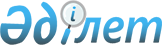 Көлiктегi қауiпсiздiктi және терроризмге қарсы iс-қимыл жасауды қамтамасыз ету жөнiндегi үйлестiру кеңесiн құру туралы
					
			Күшін жойған
			
			
		
					Қазақстан Республикасы Премьер-Министрінің өкімі 2001 жылғы 27 қыркүйек N 76-ө. Күші жойылды - Қазақстан Республикасы Үкіметінің 2009 жылғы 13 қазандағы N 1586 Қаулысымен      Ескерту. Күші жойылды - ҚР Үкіметінің 2009.10.13 N 1586 Қаулысымен.      1. Қазақстан Республикасы көлiгiнiң қызметiне заңсыз араласу әрекетiнiң тиiмдi түрде алдын алу, көлiктегi қауiпсiздiктi және терроризмге қарсы iс-қимыл жасауды қамтамасыз ететiн мемлекеттiк органдардың өзара iс-қимылын жақсарту мақсатында мынадай құрамда Көлiктегi қауiпсiздiктi және терроризмге қарсы iс-қимыл жасауды қамтамасыз ету жөнiндегi үйлестiру кеңесi (бұдан әрi - Үйлестiру кеңесi) құрылсын: Сүнтаев Тiлеген Иматұлы         - Қазақстан Республикасы Қаржы 

                                  министрлігі Кедендiк бақылау 

                                  комитетінiң төрағасы 

                                  орынбасарының мiндетiн атқарушы Дүтбаев                         - Қазақстан Республикасы Ұлттық 

Нартай Нұртайұлы                  қауiпсiздiк комитетiнiң төрағасы, 

                                  төрағаның орынбасары (келiсiм 

                                  бойынша) Дауылбаев Асхат Қайзоллаұлы     - Қазақстан Республикасы Бас 

                                  прокурорының орынбасары 

                                  (келiсiм бойынша) Уажанов                         - Қазақстан Республикасының 

Тұрсын Yшбайұлы                   Ұлттық қауiпсiздiк комитетi Шекара 

                                  қызметi директорының орынбасары 

                                  (келiсiм бойынша) 

   Ахметов Темiрбай Бiләлұлы       - Қазақстан Республикасы Iшкi iстер 

                                  министрлiгi орталық ішкі iстер 

                                  басқармасының бастығы 

       Ескерту. Құрамға өзгеріс енгізілді - ҚР Премьер-Министрінің 2002.03.19. N 16  өкімімен , 2002.05.23. N 59  өкімімен , Тақырыбы және 1-тармақ толықтырылды - ҚР Үкіметінің 2003.07.23. N 728  қаулысымен , 2005.03.01. N 42  өкімімен . 

      2. Yйлестiру кеңесiне көлiктегi қауiпсiздiктi қамтамасыз ететiн мемлекеттiк органдар мен ұйымдардың жұмысын үйлестiру, жүк және жолаушылар тасымалының қауiпсiздiгiн қамтамасыз ету мақсатында мемлекеттiк және мемлекеттiк емес ұйымдармен өзара іс-қимылды жүзеге асыру жүктелсiн. 

      3. <*> 

      4. <*>  

      Ескерту. 3,4-тармақтар алынып тасталды - ҚР Премьер-Министрінің 2005.03.01. N 42  өкімімен .           Премьер-Министрдің 

      бірінші орынбасары 
					© 2012. Қазақстан Республикасы Әділет министрлігінің «Қазақстан Республикасының Заңнама және құқықтық ақпарат институты» ШЖҚ РМК
				